                                   Квест-игра «По дороге с Чебурашкой »                              Для детей с ТНР и ЗПР старшего дошкольного возраста.Провели: учитель-логопед Зайцева Е.А. и учитель-дефектолог Сальникова Р.В.Цель: формирование  навыков ориентирования в пространстве.Задачи : Коррекционно- образовательная:- Учить детей  передвигаться в пространстве по плану, обозначая в речи направление своего движения;Коррекционно - развивающие:- обогащать словарный запас детей ;- развивать умение образовывать прилагательные от существительных;- закреплять умение отвечать на вопросы полным предложением, правильно  употреблять предлоги; составлять небольшой рассказ по предложенной теме используя мнемотаблицу;- развивать зрительно- моторную координацию, сенсомоторные навыки, внимание, память, пространственное мышление.Коррекционно-воспитательная:- воспитывать у детей нравственные качества и умение работать в команде.Оборудование : игрушка Чебурашка в корзинке, апельсины,палатка, на каждого ребенка мисочки с 5 резиночками для волос и карточка с ладошкой, напольное пособие с геометрическими фигурами, игрушки: пирамидка, колпачок, огурец, яйцо, кубик, коробочка, игрушечная горка, мячи резиновый и тряпичный, балансир, мольберт с изображением в каждом углу и центре разноцветных кругов, дерево, на каждого ребенка игра «Панорама»-геом.фигуры в коробочке на плоскости. массажная дорожка колокольчики ,настольный театр  с фигурками Чебурашки, крокодила Гены, Шапокляк, детей,стол,стульчики, гармошка, цветы, шахматы, торт, корзинка с апельсинами, мнемотаблица к рассказу.                                        Ход   Дети под музыку заходят в зал, перепрыгивая через обручи.Педагог-Ребята, к нам пришли гости ,Поздоровайтесь с ними и подарите улыбку.Дети -Здравствуйте.Педагог - Ребята, я хочу вам рассказать одну историю, она случилась в небольшом городе, где не у всех были друзья.(на  экране видео урагана  полет Чебурашки и дождь из апельсинов)Педагог -Ребята, какой сильный ветер…Даже до нашего детского сада долетели апельсины.( в зал закатываются апельсины)Вбегает Шапокляк и собирает апельсины. Шапокляк -Это мой апельсин, и это мой апельсин. Спрячу их все.( Убегает)- Ребята, что за шорох я слышу? (Достают из корзинки  Чебурашку) Кто это?- Это Чебурашка- Он спрашивает, где его апельсиныДети- Их забрала Шапокляк- Поможем Чебурашке найти апельсины?- Поможем(Звук  получения письма на электронную почту)Педагог -На мою элек.почту пришло письмо от крокодила Гены.  А так как Гена не умеет писать, он прислал нам карту, где Шапокляк спрятала  апельсины. Посмотрите на карту. В какую сторону нам идти?На экране карта.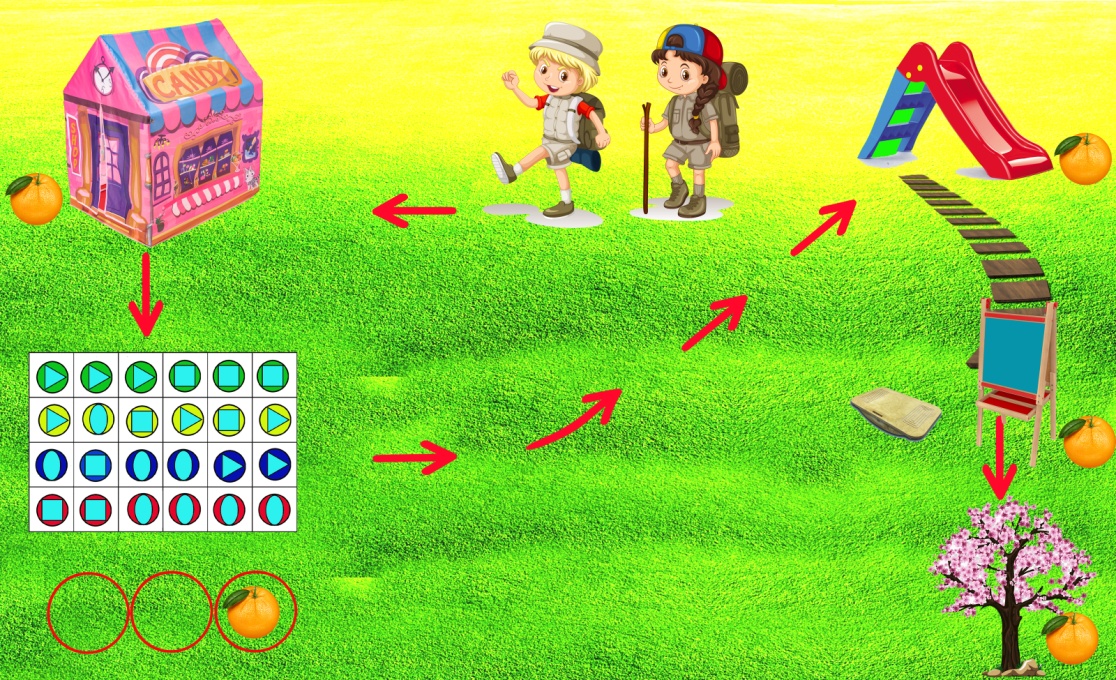 Дети - Мы пойдём налево до магазина. Педагог - Вот первое задание от  Шапокляк. Где конверт с заданием?(дети- конверт на крыше)                                «Поиграйте в пальчиковую игру»В гости к пальчику большому(показывают б. пальчики на обеих руках)Приходили прямо к дому (соединяют  пальчики обеих рук в виде крыши)Указательный и средний(соединяют  ук.пальчик и средний между с большим)Безымянный и последний (соединяют пальчики  с большим  на обеих руках одновременно)С ним мизинчик-малышок(соединяют большой пальчик с мизинцем)Постучался о порог(кулачок правой руки  стучит в ладошку левой)Ребята, нарядите пальчики в разноцветные резиночки, как показано на карточке.-Ладошка какой руки изображена на карточке?(правой)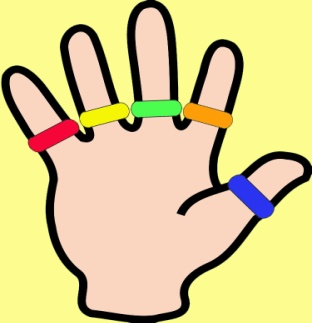 (У детей карточки с рисунком ладошки правой руки и разноцветные резиночки-и на экране такой же образец)(Дети надевают резиночки на пальчики правой руки)Педагог: Мы ваполнили задание. А вот и апельсин(берут апельсин и кладут его в корзинку )Педагог: Смотрим на карту. Куда дальше?Дети -Нужно дойти до обручей. Идем прямо до  обручейРебята, тут ещё один конверт( он на столе), а в нём задание. Нужно определить на какую фигуру похож предмет, пройти по такой дорожке и положить в нужный обруч. Перед детьми поле с геометрическими фигурами, по которым надо пройти и положить предмет, похожий на эту фигуру в обруч.(Дети идут , обговаривая свой ход. Шаг влево, вперёд, вперёд, вправо)Дети: пирамидка похожа на треугольник, я пойду по треугольной дорожке;Огурец похож на овал, я пойду по овальной дорожке;-коробочка похожа на квадрат, я пойду по квадратной дорожке.Педагог: Молодцы. А вот и апельсин. Смотрим на карту. До чего нам нужно дойти?Дети - Нам нужно дойти до горки.(идут до горки)Педагог :А вот и конверт с заданием. Где он? (конверт  и мяч под горкой)  Скатите мяч с горки  и  назовите слово наоборот.Далеко-…близкоНаправо-….налевоВысоко- …..низкоВпереди-….сзадиВверху-……внизу Слева-…..справаПедагог:А вот и апельсинМы устали. Предлагаю отдохнуть.       Физминутка.Мы наклонимся вперёдА потом ещё назадВправо влево повернём на минуточку замрём( На экране показана поза. Дети показывают позу, которую видят на экране)3 раза выполняется игра Педагог- До чего пойдём дальше? Смотрим на карту.Нам нужно дойти до балансира.. Что это такое сейчас и узнаем.  А вот и конверт с заданием. (конверт на мольберте)« Попади мячом в цель» ( ребенок встает на балансир, держит равновесие и бросает мяч в цель на мольберте)Педагог: Цель красный круг. Где он?Ребенок: Красный круг в центре…Бей ( Выполняет каждый ребёнок)Педагог: цель –желтый круг, где он?Ребенок: Желтый крук в верхнем правом углу…(в нижнем правом углу,  в верхнем левом углу,  в нижнем левом углу)Педагог - А вот и апельсин. Смотрим на карту. До чего нужно дойти? Дети - Идем до дерева по дорожке.(дети идут по массажной дорожке, удерживая равновесие)Педагог: А вот и задание.(оно на дереве) Выложить геометрические фигуры по образцу. (игра «Панорама»-трехмерное изображение фигур на плоскости)Педагог:Какая фигура сзади?-Какая фигура впереди?-А ещё?-Какая фигура слева от тебя?-Какая фигура справа от тебя?- Молодцы. А вот и апельсин…Педагог: Все апельсины мы собрали. Чебурашка предлагает вместе попить чай.(Забегает Шапокляк) - Простите меня, я тоже хочу иметь друзей. - Простим Шапокляк?-Да.  Педагог: Предлагаю составить рассказ , как Чебурашка.справил свой день рождения.(дети садятся за стол, на котором стоит столик со стульчиками, рядом фигурки для настольного театра и предметы- подарки для Чебурашки)Перед  детьми мнемотаблица и фигурки героев: Чебурашка, крокодил Гена , дети(2 мальчика и одна девочка) , Шапокляк)-дети рассаживают фигурки за стол ,дарят подарки и пожелания Чебурашке)Дети:Сегодня у Чебурашки день рождения!Он пригласил своих друзей.Крокодил  Гена подарил гармошку.-Чебурашка, будь веселым.Дети принесли цветы, шахматы и торт.-Чебурашка,будь красивым, умным и радостным.Шапокляк  вручила корзину с апельсинами.-Чебурашка, будь добрым!У Чебарашки появилось много друзей.- Отличный рассказ у вас получился.Шапокляк - Нам с Чебурашкой  пора возвращаться домой.Апельсины мы дарим вам, ребята. До свидания!Педагог: Понравилось вам, ребята помогать Чебурашке?-Что было труднее всего?